Deadline for submittal: 2:00PM (1:00PM Alaska) – Monday, June 6, 2022SCHOLARSHIP APPLICATIONPlease complete all sections of the application 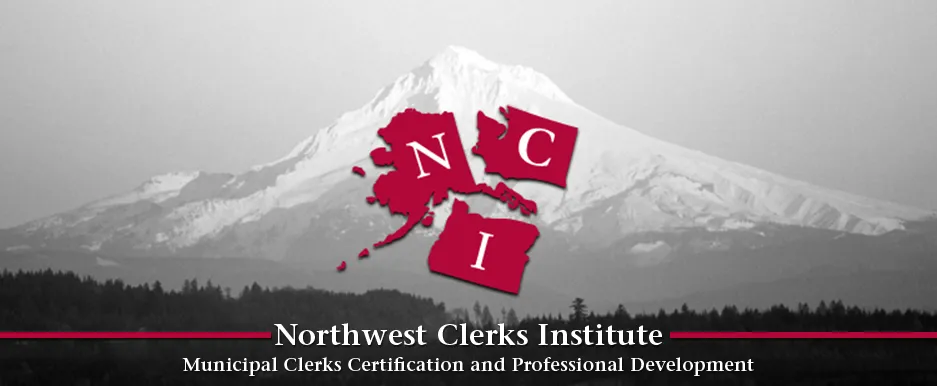 Name:							Email:Employer:						Job Title:Employer Address:					Are you a Member of WMCA _____ OAMR______ AAMC_______	(check one)	Are you currently a member of IIMC?	         Yes            NoWhich of the following events are you applying for a scholarship to?Note: For PDII, PDIII, or PDIV you may apply for a scholarship for registration OR housing (select one below)	Northwest Clerks Institute (NCI) Professional Development 2 (registration only)	Northwest Clerks Institute (NCI) Professional Development 2 (base housing on campus)Northwest Clerks Institute (NCI) Professional Development 3 (registration only)	Northwest Clerks Institute (NCI) Professional Development 3 (base housing on campus)Northwest Clerks Institute (NCI) Professional Development 4 (registration only)	Northwest Clerks Institute (NCI) Professional Development 4 (base housing on campus)I have attained confirmation that my entity will support this training, as required.I understand and agree that I will need to complete the requirements of the scholarship award including full attendance at the event, completion of a KTAP (if applicable.Signature:					Date submitted:Please submit the completed application materials by email to:Joann Tilton  
NCI Directornwcidirector@gmail.comFor additional information or questions, please call 209-456-7855. Deadline for submittal is 2:00PM (1:00PM Alaska) – Monday, June 6, 2022 - Late applications will not be considered.